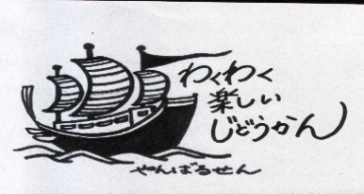 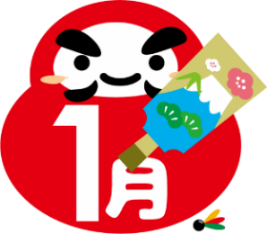 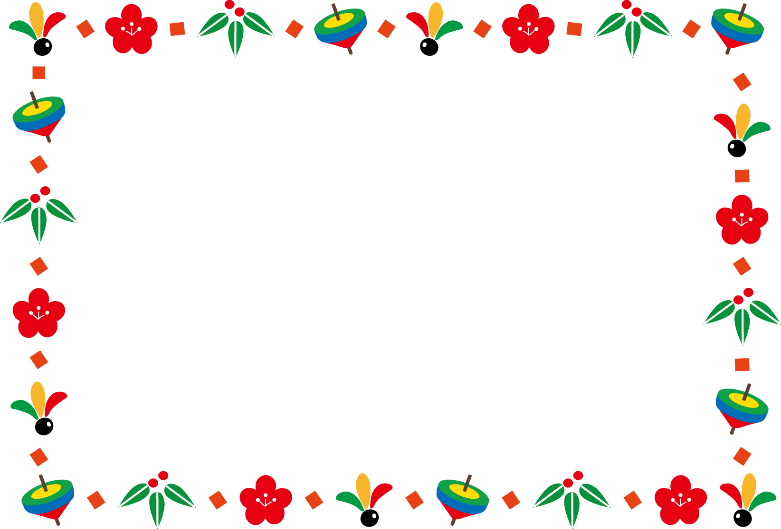 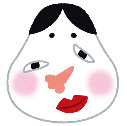 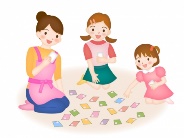 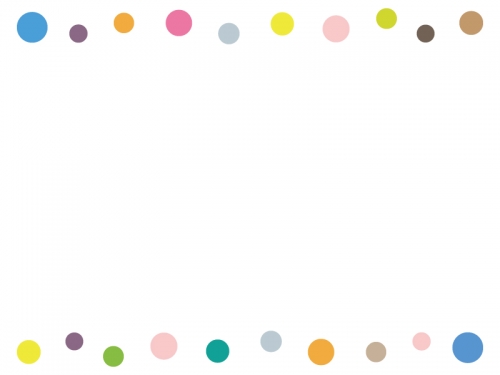 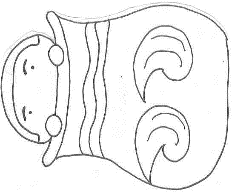 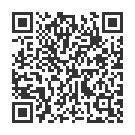 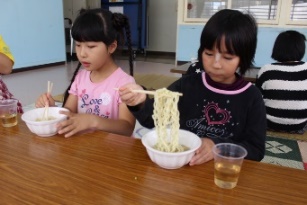 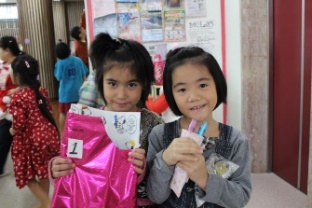 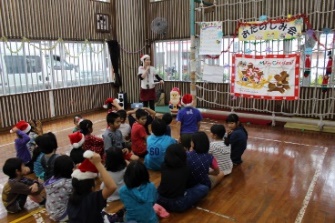 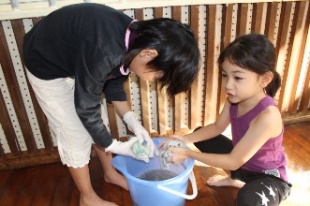 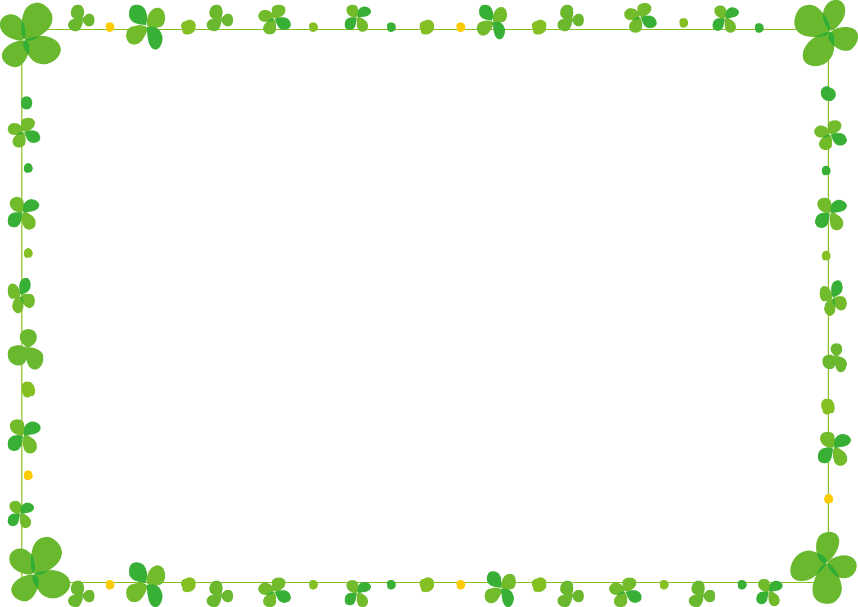 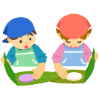 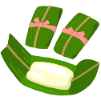 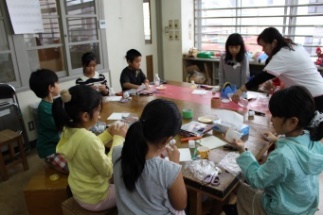 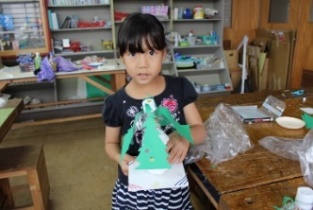 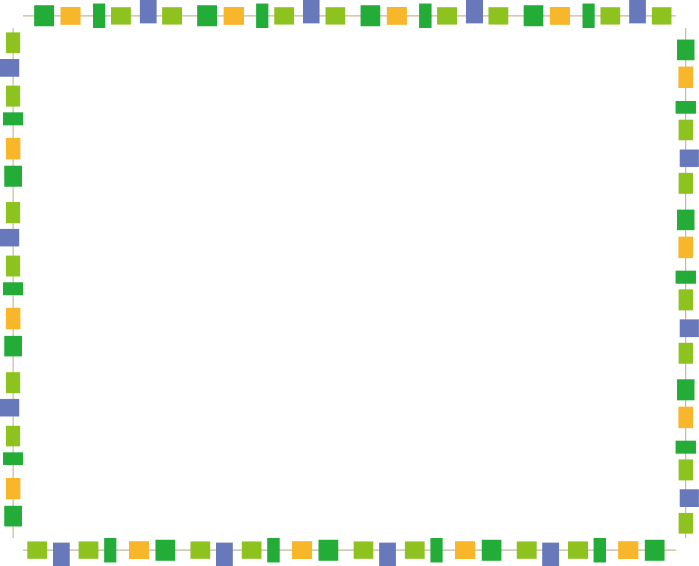 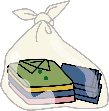 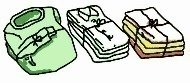 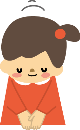 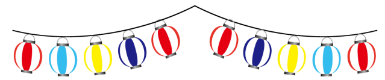 日曜日日曜日月曜日月曜日火曜日水曜日水曜日水曜日木曜日金曜日土曜日1122234おび4おび56クラブもちつき778の（）8の（）9クラブクラブ夜(自)10AM(健)(わ)PM(ゆ)中学生Time10AM(健)(わ)PM(ゆ)中学生Time10AM(健)(わ)PM(ゆ)中学生Time11クラブ1213しいクラブムーチーり141415わくわくクラブAM(ヨ)(寿)PM(民）15わくわくクラブAM(ヨ)(寿)PM(民）16クラブクラブ夜(自)17AM(健)(わ)PM(ゆ)中学生Time17AM(健)(わ)PM(ゆ)中学生Time17AM(健)(わ)PM(ゆ)中学生Time18クラブ19読み聞かせin壺小夜(空)20クラブ21の（）21の（）22わくわくクラブAM(ヨ)(寿)PM(民）22わくわくクラブAM(ヨ)(寿)PM(民）23クラブクラブ夜(自)24AM(健)(わ)PM(ゆ)中学生Time24AM(健)(わ)PM(ゆ)中学生Time24AM(健)(わ)PM(ゆ)中学生Time25クラブ26読み聞かせin壺小＆城岳小夜(空)27282829AM(ヨ)(寿)PM(民）わくわくクラブ29AM(ヨ)(寿)PM(民）わくわくクラブ30クラブ(ヤクルト)クラブ夜(自)31AM(健)(わ)PM(ゆ)中学生Time31AM(健)(わ)PM(ゆ)中学生Time31AM(健)(わ)PM(ゆ)中学生Time